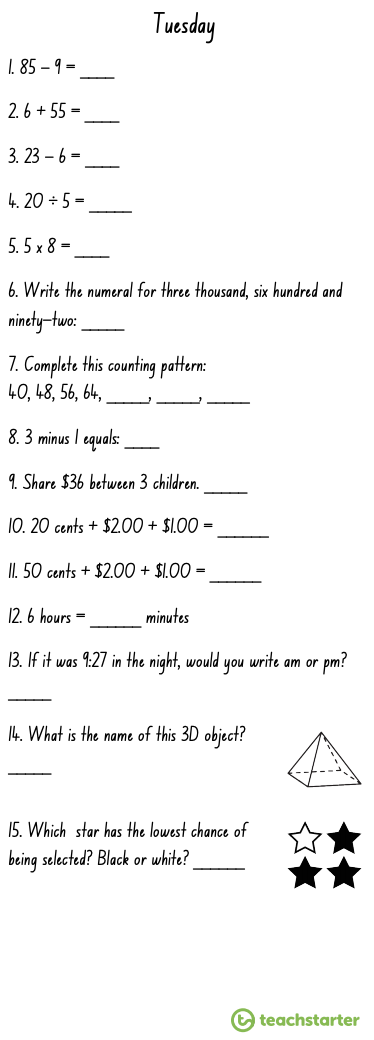 Multiplication SpiralsChoose 5 spirals and use a timer to time yourself.Write your time above each spiral each day and try to beat that time the following day.You should choose the times table you are the least confident with to improve.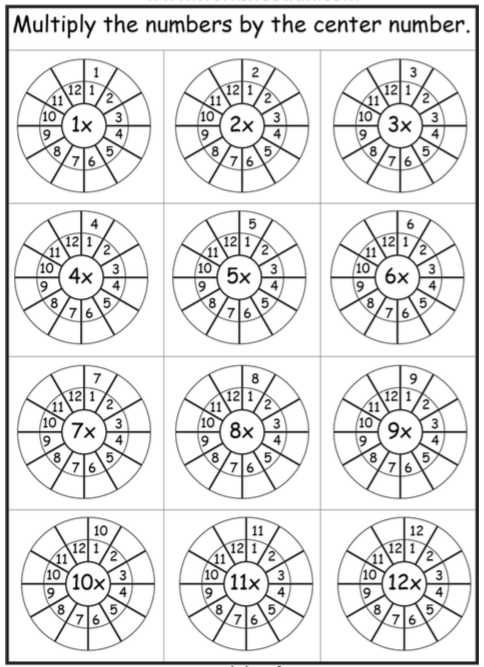 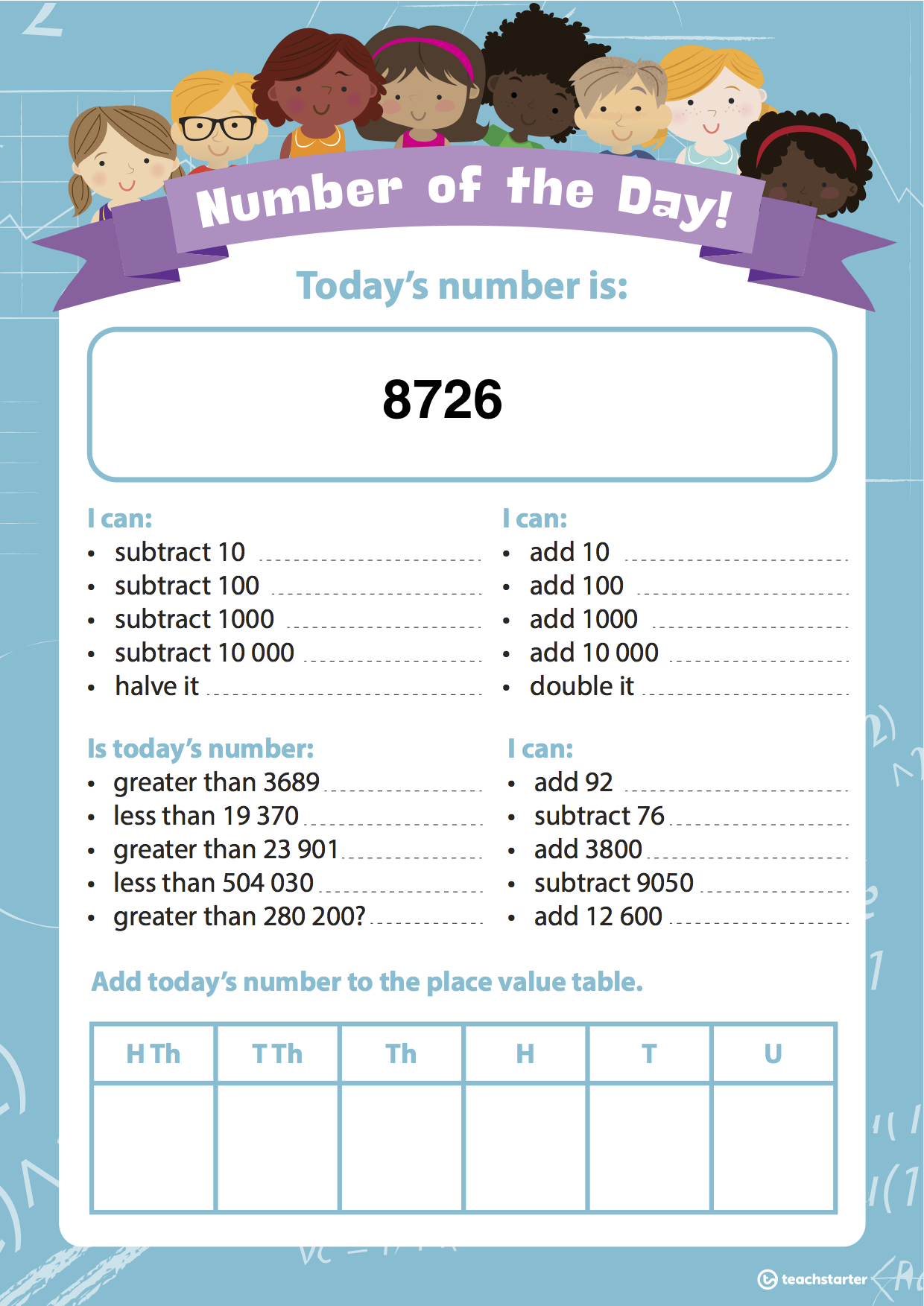 WALT: Extend fraction and decimal patterns using a rule. Activity 1: Use the number line to complete the fraction pattern. 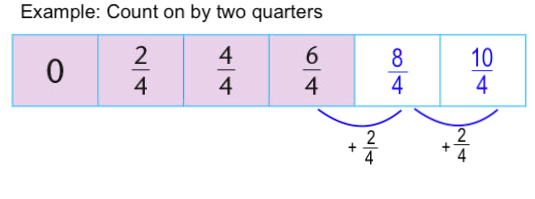 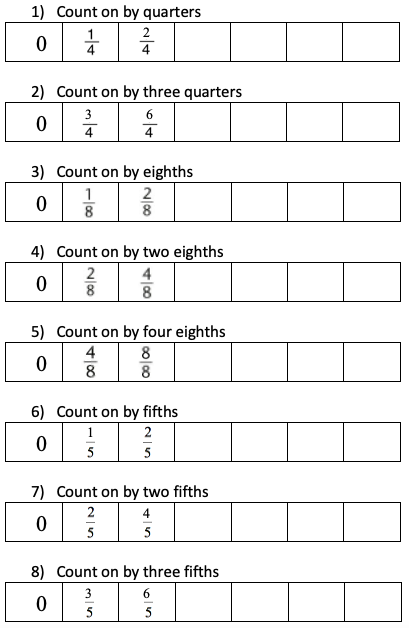 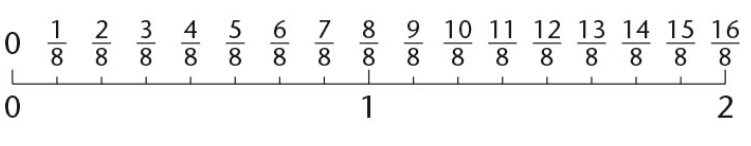 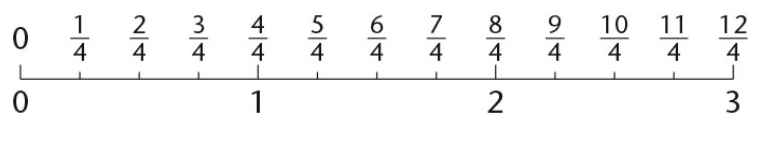 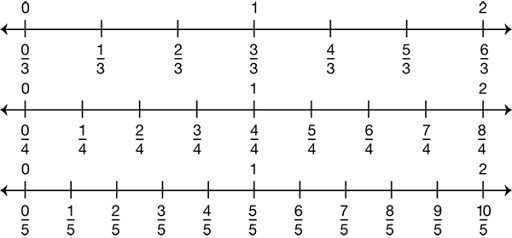 Activity 2: Complete the decimal pattern. 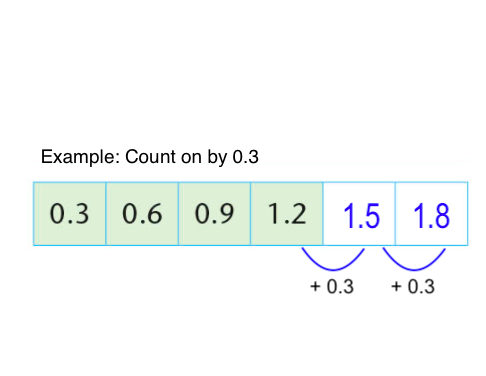 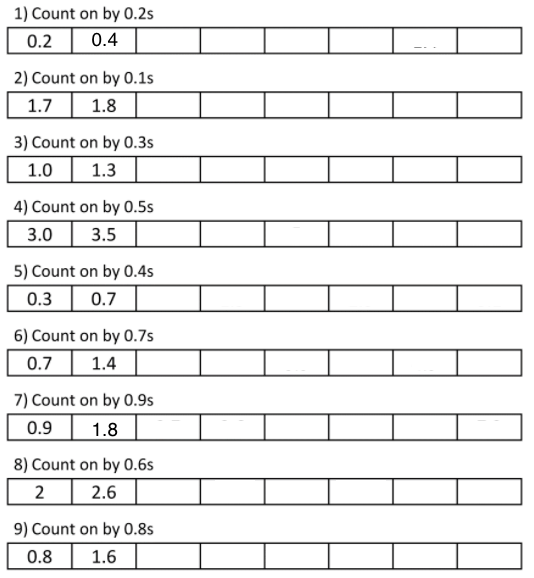 